OA系统电脑端安装配置说明1. 点击电脑OA精灵进行下载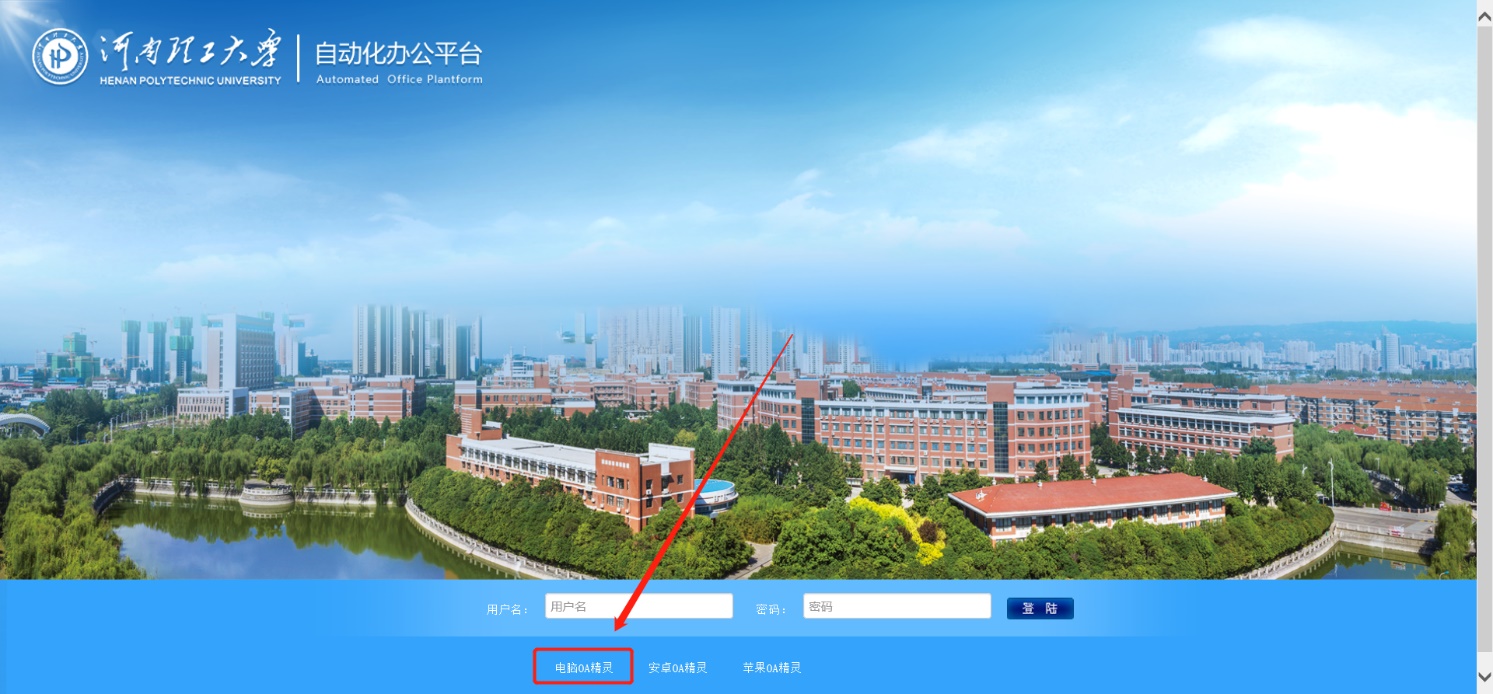 2. 安装后点击齿轮进行配置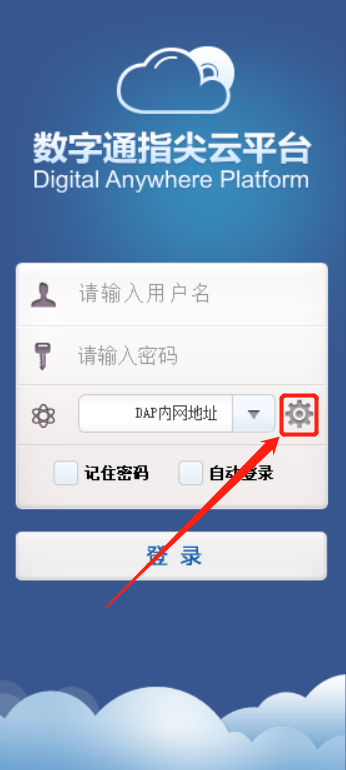 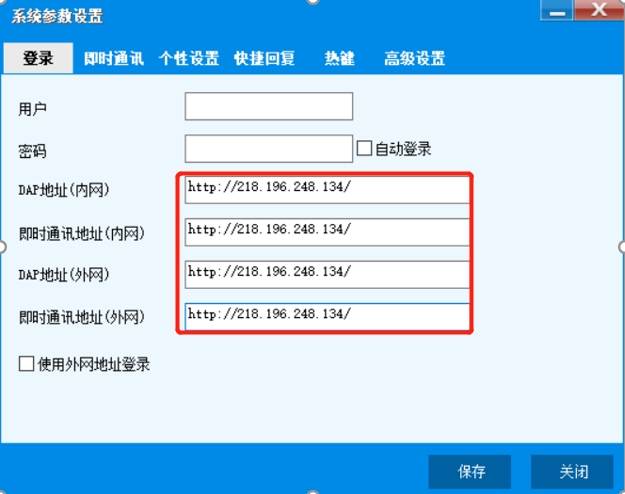 3. 输入工号，密码暂无需输入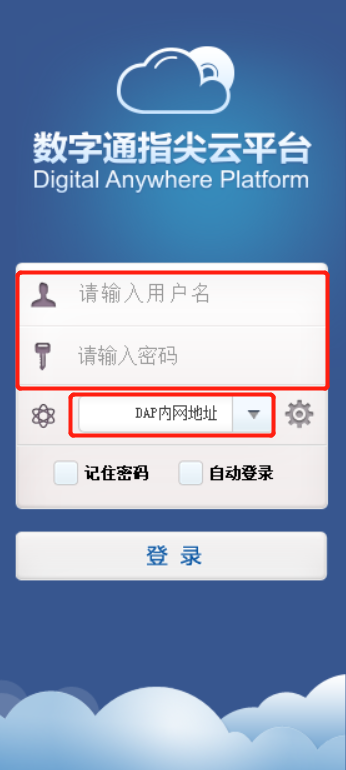 